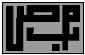 نموذج رقم (15) براءاتطلب تسجيلرسوم أو نماذج صناعية1. اسم طالب التسجيل ولقبه واسمه التجاري إن وجد وجنسيته ومهنته ومحل إقامته، وإذا كان الطالب شركة أو هيئة فيذكر أسمها أو عنوانها والغرض من إنشائها وعنوان مركزها الرئيسي....................................................................................................................................................................................................................................................................................................................................................................................................2. جنسية الطالب ومحل إقامته (وإذا كان الطالب شركة أو هيئة فيذكر عنوان مركزها الرئيسي....................................................................................................................................................................................................................................................................................................................................................................................................3. عدد الرسوم أو النماذج المطلوب تسجيلها وبيان المنتجات الصناعية المخصصة لها.....................................................................................................................................................................................................................................................................................................................................................................................................4. اسم ولقب الوكيل وعنوانه في حالة وجوده....................................................................................................................................................................................................................................................................................................................................................................................................5. المحل المختار بليبيا الذي ترسل إليه المكاتبات والمستندات المتعلقة بطلب البراءة....................................................................................................................................................................................................................................................................................................................................................................................................6. اسم الدولة الأجنبية التي قدم إليها طلب البراءة من الاختراع وتاريخ تقديمه إليها واسم الطالب ولقبه إذا كان الطلب مقدماً بالاستناد إلى المادة (49) من القانون....................................................................................................................................................................................................................................................................................................................................................................................................7. اسم المعرض الذي عرض فيه الاختراع وتاريخ إفتتاحه الرسمي إذا كان الطلب قد حصل على شهادة بالحماية المؤقتة المنصوص عليها في المادة (48) من القانون....................................................................................................................................................................................................................................................................................................................................................................................................الأخ/ رئيس قسم الملكية الصناعيةأنا الموقع على هذا............................................................................................................................................................................................................................................ أطلب تسجيل الرسم أو النموذج المبين أعلاهتحريراً في ..........................................................................التوقيع: .............................بيان مرفقات طلب التسجيل:...................................................................................................................................................................................................................................................................................................................................................................................................